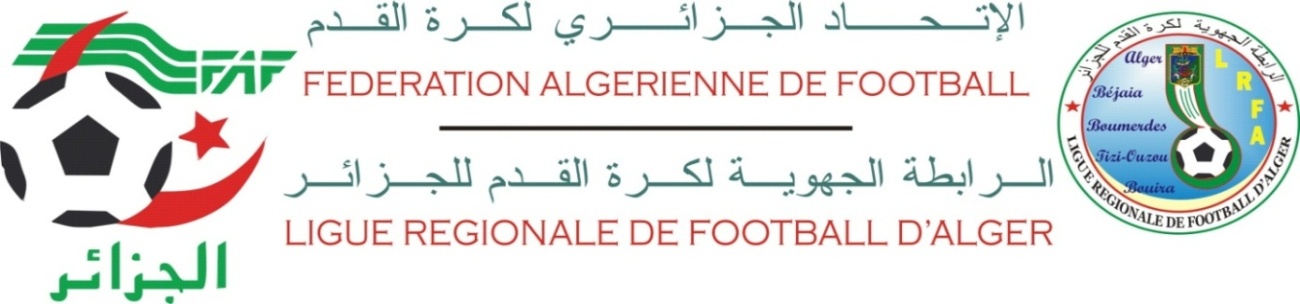 DIRECTION TECHNIQUE REGIONALECOMMUNIQUESTAGE DE FORMATION DES ENTRAINEURS DE GARDIENS DE BUTNIVEAU DEUXLa ligue régionale de football d’Alger organise un stage de formation fédéral  niveau 2 au profit des entraineurs des gardiens de but titulaire du niveau un.A cet effet les candidats intéressés sont  informés que le  dépôt des dossiers  aura lieu au niveau du siège de la Direction Technique Régionale (ancienne  ligue de football  de la wilaya d’Alger) sis aux 03 rue Mustapha Bouheired Alger. Tous les jours de 10H30 à  15H00.            Dossier à fournirCVFICHE DE RENSEIGNEMENTS DUMENT REMPLIE (TELECHARGER DU SITE DE LA  LRFAlger)PHOTO-COPIE CNIUN DEMANDE MANUSCRITE UN EXTRAIT DE NAISSANCE 12UN CASIER JUDICIAIREUN CERTIFICAT  DE SCOLARITE 1ER ANNEE SECONDAIRE  MINIMUM (original)  UN CERTIFICAT MEDICAL D’APTITUDE02 PHOTOS D’IDENTIFIEATTESTATION NIVEAU 01LICENCE  D’ENTRAINEUR DE GARDIEN DE BUT    Nb : - LE  DEPOT DES DOSSIERS PRENDRA FIN LE : MERCREDI  13 JUIN 2018LES DOSSIERS INCOMPLETS NE SERONT PAS RETENUSLA SELECTION FINALE DES STAGIAIRES SE FERA  A PARTIR DE L’ETUDE DES DOSSIERSPOUR PLUS D’INFORMATIONS PRENDRE CONTACT  AVEC LA DTR AU NUMERO SUIVANT 0671 35 21 57AUX HORAIRES DE BUREAU (10H30  A 15H30)